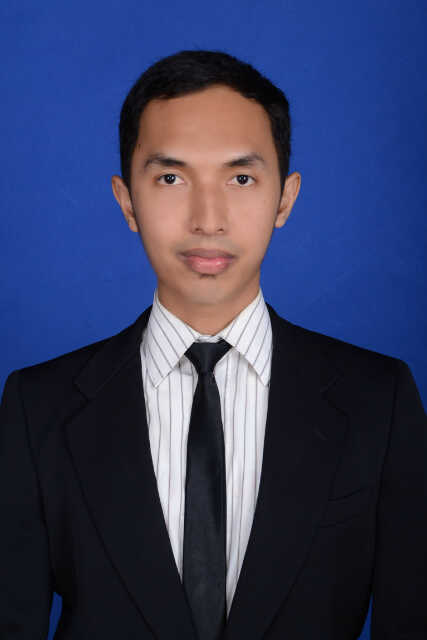 Bekasi, 21 Februari 2015Hal : Lamaran PekerjaanKepada Yth,Divisi HRDDengan hormat,Sehubungan dengan informasi yang saya dapat, yang membutuhkan tenaga professional, maka dengan ini, perkenankan saya mengajukan diri (melamar kerja) untuk bergabung dalam perusahaan tersebut.Mengenai diri saya, dapat saya jelaskan sebagai berikut :Nama	: 	Agung Wibowo, SETempat & Tgl Lahir	: 	Jakarta, 22 Januari 1990Pendidikan terakhir	: 	S-1 (Ekonomi), (Konsentrasi Manajemen Perusahaan)Agama	:	IslamAlamat	: 	Perum. Pondok Babelan Indah, Jl. Balinda 16 Blok C No. 231, Babelan,  Bekasi Utara 17610Tlp &E-mail	: 	081317555801,  085710503994 dan e-mail:      agung.wibowo1990@yahoo.co.idStatus	: 	MenikahHobi	:	Badminton (pernah mengikuti diklat badminton di 		club Pasthika, Bekasi Utara).Sebagai bahan pertimbangan, saya lampirkan : Daftar Riwayat Hidup.Foto copy Ijazah S-1.Foto copy Transkrip Nilai dengan IPK 2,95.Foto copy sertifikat kursus/pelatihan / workshop / seminar.Pas foto terbaru.Besar harapan saya untuk diberi kesempatan wawancara dan dapat menjelaskan lebih mendalam mengenai diri saya, seperti yang tercantum dalam daftar  riwayat hidup. Saya mempunyai latar belakang pendidikan, potensi dan seorang pekerja keras.Demikian saya sampaikan. Atas perhatiannya saya ucapkan terima kasih.Hormat saya,Agung WibowoCURRICULUM VITAEDATA PRIBADINama				:   Agung Wibowo, SE. Tempat Tanggal Lahir		:   Jakarta, 22 Januari 1990Jenis Kelamin			:   Laki-lakiAgama				:   IslamAlamat	 :   Perumahan Pondok Babelan Indah, JL. Balinda 16  	     Blok C No. 231, Babelan, Bekasi Utara 17610Nomor Telepon	:    085710503994, 081317555801Status	:    MenikahE-mail	:    agung.wibowo1990@yahoo.co.idRIWAYAT PENDIDIKAN1995 – 2001 	:    SDN Kebalen 03, Bekasi Utara, Berijazah2001 – 2004 	:    SMPN 1 Babelan, Bekasi Utara, Berijazah2004 – 2007 	:    SMA Mutiara 17 Agustus, Bekasi Utara, Berijazah2007 – 2011	: 	S-1 Fakultas Ekonomi, Jurusan Manajemen Perusahaan,Universitas Jayabaya, Jakarta, BerijazahPENGALAMAN KERJAMei 2012 – Desember 2014:	Staff IT Menyiapkan Laporan Kinerja Perbankan BRI Cabang Jakarta Gading BoulevardKURSUS / PELATIHAN / WORKSHOP / SEMINAR2005		:    Microsoft Word, SMA Mutiara 17 Agustus, Bekasi, Bersertifikat2005	:    Workshop Pengenalan Dasar Hardware & Merakit PC, SMA Mutiara 	     17 Agustus, Bekasi, Bersertifikat2006		:    Diklat Badminton di Club Pasthika, Teluk Pucung, Bekasi Utara2006		:    Microsoft Excel di SMA Mutiara 17 Agustus, Bekasi, Bersertifikat2006 - 2007	:    Kursus Bahasa Inggris di Cambridge School of English, Bekasi, Bersertifikat2007		:    Pemrograman HTML di SMA Mutiara 17 Agustus, Bekasi, Bersertifikat2009		:    Seminar Manajemen : “ Sinergi Pembangunan Ekonomi Nasional		     Menghadapi Dinamika Ekonomi Global “, Universitas Jayabaya, Jakarta, 		     Bersertifikat2011		:    3 Hours Workshop : BE ‘A’ CHAMPION, Universitas Jayabaya, Jakarta, 		     Bersertifikat2012		:    Kursus Bahasa Inggris di Yayasan Lembaga Pendidikan Indonesia –		     Amerika, Bekasi, Bersertifikat2012		:    Seminar Solusi Bisnis dalam Pengentasan Kemiskinan, Universitas       		     Jayabaya, Jakarta, Bersertifikat2011		:    Test TOEFL di Yayasan Lembaga Pendidikan Indonesia – Amerika,		     Bekasi, Bersertifikat2013	:    Pendidikan dan Pelatihan Praktek Troubleshooting Perangkat IT,                             Divisi Pendidikan dan Pelatihan Bank BRI, Bersertifikat.KETRAMPILANKemampuan Komputer (MS Word, MS Excel, MS PowerPoint dan Internet)Membuat Laporan Keuangan Perusahaan (Contoh : Neraca, Laba Rugi dan Laporan Kinerja Perusahaan)PRESTASIJuara 3 tingkat SMP BabelanMasuk 8 besar pertandingan Bulu Tangkis tingkat Bekasi